Demande de financement de projet collaboratif multi-filières (PCM)Veuillez svp supprimer les indications en bleu avant la soumission de la demandeDate de soumission de la demande : mois, annéeTitre du projet  Porteur du projet nom du chef de projet, école / institutRésumé du projet (destiné à la publication)
2500 caractères maximumDécrire le(s) challenge(s)/problème(s) à résoudre, l’objectif principal, les résultats et les retombées/impacts attendus.Ajouter 1 photo qui sera utilisée pour la publication du projet.Mots clés 4-8 mots clés, séparés par des virgulesRequérant principal (porteur du projet)Co-Requérants (partenaires industriels)Présentation des partenaires du projetPrésentation des partenaires industriels et académiques du projet.Les points suivants peuvent être détaillés : Les différents partenaires industriels représentent-ils une chaine de valeur ou sont-ils dans un secteur d’activités lié au projet ? En quoi ce consortium est-il pertinent pour mener au succès du projet (compétences, expertise, diversité, complémentarité, etc.) ?Partenaires industriels :Partenaire(s) académique(s) :Contexte du projetDécrivez dans quel contexte se situe le projet, à quels besoins le projet veut-il répondre, quels sont les challenges/problématiques actuels, les développements technologiques au sens large, les nouvelles conditions cadres (politiques, légales, normatives), description des concepts si ceux-ci sont très innovants/spécifiques et non-évidents pour un non-expert dans le domaine, etc.État de l’artDécrire l’état de l’art dans le domaine : principales réalisations et publications, pré-projets ou recherches préliminaires, produits et services existants / concurrents, brevets, etc.En conclusion de cette partie :Dans quelle mesure le projet va au-delà de l'état de l'art ? En quoi le projet est-il innovant/novateur ?De quelle manière le projet est-il intégré aux projets et approches de solutions existantes ? Quel est le positionnement du projet ?Quels sont les défis (techniques, économiques, de mise en œuvre spécifiques, etc.) encore à relever  ?Y a-t-il un potentiel de brevetabilité ?Objectifs du projetObjectif principal du projet Quel est l’objectif principal du projet ?Objectifs spécifiques du projetQuels sont les objectifs spécifiques du projet ?Quels sont les objectifs spécifiques de chacun des partenaires industriels du projet ?Cas de transformation intelligente (S3)Détailler en quoi le projet s’inscrit dans une démarche de transformation intelligente (S3 - Smart Specialization Strategy).Indiquer sur le modèle d’innovation S-3 ci-dessous, où se situe actuellement le projet ( ▼), quelles étapes ont déjà été réalisées / outils utilisés ( √ ) et ce qui sont prévu de faire dans le cadre de ce projet ( ● ).Préciser quels sont les résultats des différents ateliers / workshops réalisés (résultats résumés sous forme de tableau synthétique + notes en annexes).Détailler en quoi le projet se positionne sur un (ou plusieurs) des 3 axes stratégiques du programme d’implémentation de la NPR du canton de Fribourg.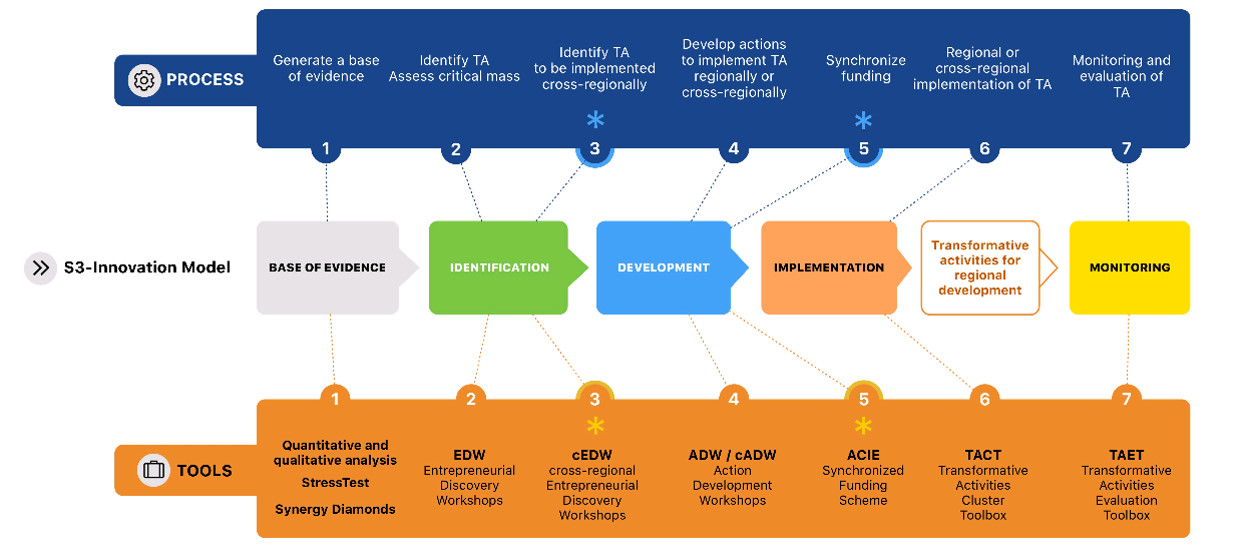 Figure xxxx : Modèle d’innovation S-3 (résultat du projet Interreg S3-4AlpClusters) avec la représentation du statut actuel du projet ( ▼), des étapes réalisées & outils utilisés ( √ ), et ce qui prévu de faire dans le cadre de ce projet ( ● ).Description détaillée de la solution et méthodologie du projet Quelles sont les solutions proposées ?Quelles sont les méthodes de travail envisagées ?Description des concepts si ceux-ci sont très innovants/spécifiques et non-évidents pour un non-expert dans le domaine.Quel est le caractère unique de la proposition (USP) ?Préciser ce que les acteurs industriels vont amener / détails de leurs prestations propres (expertise, connaissances, éléments d'entrée, des tests de qualification, des éléments de validation, etc.)Des exemples et des schémas résumant la solution et/ou méthodologie sont recommandés pour faciliter la compréhension.Planification du projetDescription des étapes / work packages du projetQuelles sont les étapes (work packages) du projet ?Quelles sont les activités envisagées dans chacune des étapes et par qui sont-elles réalisées (ne pas oublier d’inclure les prestations propres des partenaires industriels) ?Définir et quantifier les livrables pour chaque WP.WP0: Gestion de projet et CommunicationWPx : xxxxCalendrier du projetEtablir le diagramme de Gantt du projet.Les milestones peuvent être indiqués sur le Gantt par un losange puis décrits dans le paragraphe suivant.Milestones du projetDéfinir les milestones du projet et les critères de réussite de chaque milestone.Résultats du projet Définir et quantifier les résultats (si possible, de façon globale et non pour chaque livrable de WP comme déjà effectué dans paragraphe précédent) du projet permettant une évaluation des résultats obtenus.Quels sont les critères de succès ?Analyse des risques Il est recommandé de faire une analyse des risques et de prévoir un plan de mitigation pour chaque risque.INNOSQUARE a un modèle d’analyse des risques sous format Excel à disposition si besoin.Les risques majeurs et une matrice synthétique (probabilité x impact) de l’ensemble des risques peuvent être présentés dans cette partie.Le détail de l’analyse des risques peut être ajouté en annexe. 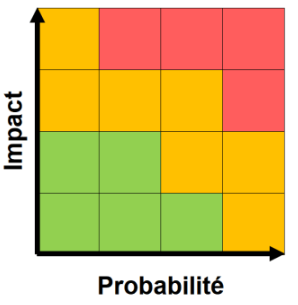 Impacts et valorisation des résultats du projetComment le projet contribue-t-il au développement des entreprises partenaires ?En quoi les résultats du projet vont-ils contribuer au développement des entreprises partenaires ? (création d’emplois, investissements, croissance, développement des compétences, extension du portefeuille de produits, nouveau secteur d’activités, formation, etc.)Comment les partenaires industriels vont -ils utiliser / mettre en œuvre / valoriser les résultats du projet ?Comment le projet contribue-t-il au développement économique du canton de Fribourg ?En quoi les résultats du projet vont-ils contribuer au développement économique du canton ? (création d’emplois, investissements, croissance, etc.). Valorisation du projetQuelles sont les mesures de valorisation du projet et dans quelle perspective temporelle sont-elles envisagées pour :les partenaires industriels le(s) partenaire(s) académique(s) : publications, conférence, …les professionnels du domaine lié au projeten prenant en compte les composantesscientifique et techniquehumainestructurelledurablePlan financier du projet10 % du budget total du projet doit être attribué à sa gestion par le chef de projetPour établir le plan financier, veuillez vérifier que les conditions ci-dessous soient vérifiées :Clé de répartition actuelle : 50% / 300 kCHF max. financés par NPR. Le cofinancement par les entreprises partenaires du projet est assuré à hauteur d’au minimum 50% du coût total du projet, dont au minimum 50% du montant de la subvention NPR en cash et le reste en prestations propres.Total budget du projet (100%) = dépenses totales, incluant les prestations propres des partenaires (D1+D2+D3+D4)Cash des partenaires (F1) + Cash financement NPR (F3) = dépenses totales des partenaires académiques (D1+D2+D3)Le budget sera établi dans le document Excel ci-joint, et une capture écran sera ajoutée ci-dessous dans la demande.Résumé du projet - sous forme de Logique d’intervention / Modèle d’efficacité du projetLes informations dans ce tableau doivent résumer les informations mentionnées dans la demande.Bibliographie et RéférencesListe des référencesSignatures Il est recommandé d’utiliser DocuSign pour l’obtention des signatures Annexe(s):Liste des annexes du projetAcronyme du projet Nom de l’école Nom de l’institutNom, prénom, titre du requérant principalTéléphoneCourrielNom de l’entreprise Nom, prénom, titre et fonction du représentantTéléphoneCourrielNom des partenaires industrielsCantonRaison                 socialeDomaine / secteur d’activitésDescription brève des activités principalesEn plus du nom, les logos et adresses site internet peuvent être ajoutésFR ou autre Nom des partenaires académiques (école/institut)Domaine d’activitésDescription brève de l’expertise ResponsableTâches / ActivitésLes tâches doivent être précises, spécifiques (e.g. quelles méthodes, outils ou procédés seront utilisés, etc.)LivrablesLes livrables doivent être quantifiables autant que possible. Quels sont les critères de réussite ?ResponsableTâches / ActivitésLes tâches doivent être précises, spécifiques  (e.g. quelles méthodes, outils ou procédés seront utilisés, etc.)LivrablesLes livrables doivent être quantifiables autant que possible. Quels sont les critères de réussite ?WP#Responsable Titre du work packageMois 1Mois 2Mois 3Mois nWP0Gestion de projet et communication WP1Titre du work package WPnTitre du work package Milestone #Date butoirDescription du milestoneCritères de réussiteMilestone 1Critères de réussite quantifiablesDescription des risques majeursProbabilitéImpactMitigationChallenge / ContexteRésumer le challenge/contexte principal que le projet souhaite adresserRésumer le challenge/contexte principal que le projet souhaite adresserRésumer le challenge/contexte principal que le projet souhaite adresserRésumer le challenge/contexte principal que le projet souhaite adresserObjectif principal Reprendre l’objectif défini au point 4 de la demande de financementReprendre l’objectif défini au point 4 de la demande de financementReprendre l’objectif défini au point 4 de la demande de financementReprendre l’objectif défini au point 4 de la demande de financementRessources Durée du projet : xxxx mois / dates planifiées de début et fin de projet Durée du projet : xxxx mois / dates planifiées de début et fin de projet Durée du projet : xxxx mois / dates planifiées de début et fin de projet Durée du projet : xxxx mois / dates planifiées de début et fin de projet Ressources Budget total du projet: xxx CHFBudget total du projet: xxx CHFBudget total du projet: xxx CHFBudget total du projet: xxx CHFRessources        Co-financement NPR : xxx CHF        Co-financement NPR : xxx CHF        Co-financement NPR : xxx CHF        Co-financement NPR : xxx CHF Ressources        Co-financement partenaires industriels - Cash : xx CHF       Co-financement partenaires industriels - Cash : xx CHF       Co-financement partenaires industriels - Cash : xx CHF       Co-financement partenaires industriels - Cash : xx CHFRessources        Co-financement partenaires industriels - Prestations propres : xx CHF        Co-financement partenaires industriels - Prestations propres : xx CHF        Co-financement partenaires industriels - Prestations propres : xx CHF        Co-financement partenaires industriels - Prestations propres : xx CHF Ressources Partenaires industriels: entreprise xxx, xxx, xxxPartenaires industriels: entreprise xxx, xxx, xxxPartenaires industriels: entreprise xxx, xxx, xxxPartenaires industriels: entreprise xxx, xxx, xxxRessources Partenaires académiques: école/institut xxx, xxx, xxxPartenaires académiques: école/institut xxx, xxx, xxxPartenaires académiques: école/institut xxx, xxx, xxxPartenaires académiques: école/institut xxx, xxx, xxxRessources Ressources en matériels : xxx CHF (pour quel matériel?) - si nécessaireRessources en matériels : xxx CHF (pour quel matériel?) - si nécessaireRessources en matériels : xxx CHF (pour quel matériel?) - si nécessaireRessources en matériels : xxx CHF (pour quel matériel?) - si nécessaireDescriptionIndicateursValeurs cibles des indicateursSource / Méthodologie d’obtention des valeurs 
des indicateursOutputs (résultats du projet)Outputs (résultats du projet)Outputs (résultats du projet)Outcomes(effets à court/moyen terme, suite aux résultats du projet)Outcomes(effets à court/moyen terme, suite aux résultats du projet)Outcomes(effets à court/moyen terme, suite aux résultats du projet)Impacts(effets à long terme, plus largement)Impacts(effets à long terme, plus largement)Impacts(effets à long terme, plus largement)Lieu, date:Signature du requérant principal      ,      Signature du chef de projet Signature du chef de la Ra&DLieu, date:Signature des co-réquérants     ,      Signature de chaque partenaire industriel